UNIVERSIDADE DO ESTADO DA BAHIA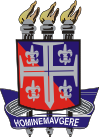 DEPARTAMENTO DE _______________________CAMPUS ___COLEGIADO DE ________________________________TERMO DE CONSENTIMENTO LIVRE E ESCLARECIDOEsta pesquisa seguirá os Critérios da Ética em Pesquisa com Seres Humanos conforme Resolução no 466/12 do Conselho Nacional de Saúde.I – DADOS DE IDENTIFICAÇÃONome do Participante: __________________________________________________________Documento de Identidade no: ___________________________                   Sexo: F (   ) M (  )Data de Nascimento: 	/	/	Endereço: _____________________________________________Complemento:__________Bairro:                                 ___________ Cidade:   __                    	 CEP: 			 Telefone: (    )    		/(    )    	___	/II - DADOS SOBRE A PESQUISA CIENTÍFICA:TÍTULO DO PROTOCOLO DE PESQUISA:.....................................PESQUISADOR(A) RESPONSÁVEL:          (orientador no caso de projetos de tcc) .............Cargo/Função:........................................................III - EXPLICAÇÕES DO PESQUISADOR AO PARTICIPANTE SOBRE A PESQUISA:O (a) senhor (a) está sendo convidado (a) para participar da pesquisa: ________“TITULO”________, de responsabilidade da pesquisadora ..............................................., docente da Universidade do Estado da Bahia que tem como objetivo  ........................................................................................................................................................................................................................................................................................................................................................................................................................................................... A realização desta pesquisa trará ou poderá trazer benefícios ...................( explicar os benefícios da pesquisa mesmo que potenciais ou indiretos)............Caso aceite o Senhor(a) será ... ( procedimento adotado para a coleta de dados - ex: entrevistado e esta entrevista sera gravada em vídeo /áudio,  responderá a um questionário, terá seu prontuário avaliado.).... pela aluna ..................................................do curso de graduação em ...........................................Devido a coleta de informações o senhor poderá ............especificar os riscos  (ex: constrangido, sentir dor devido a retirada da amostra de sangue,  incomodado ou memo lembrar  momentos de tristeza de sua vida)...........   Sua participação é voluntário e não haverá nenhum gasto ou remuneração resultante dela. Garantimos que sua identidade será tratada com sigilo e portanto o Sr(a) não será identificado. Caso queira (a) senhor(a) poderá, a qualquer momento, desistir de participar e retirar sua autorização. Sua recusa não trará nenhum prejuízo em sua relação com a pesquisadora ou com a instituição.. Quaisquer dúvidas que o (a) senhor(a) apresentar serão esclarecidas pela pesquisadora e o Sr caso queira poderá entrar em contato também com o Comitê de ética da Universidade do Estado da Bahia.  Esclareço ainda que de acordo com as leis brasileira o Sr (a) tem direito a indenização caso seja prejudicado por esta pesquisa.  O (a) senhor (a) receberá uma cópia deste termo onde consta o contato dos pesquisadores, que poderão tirar suas dúvidas sobre o projeto e sua participação, agora ou a qualquer momento. V. INFORMAÇÕES DE NOMES, ENDEREÇOS E TELEFONES DOS RESPONSÁVEIS PELO ACOMPANHAMENTO DA PESQUISA, PARA CONTATO EM CASO DE DÚVIDASPESQUISADOR(A) RESPONSÁVEL:             (orientador no caso de projetos de tcc) ........................., Endereço: ..........................................Telefone: .(...)......................, E-mail:................................ Comitê de Ética em Pesquisa- CEP/UNEB Avenida Engenheiro Oscar Pontes s/n, antigo prédio da Petrobras 3º andar, sala 01, Água de Meninos, Salvador- BA. CEP: 40460-120. Tel.: (71) 3612-1330, (71) 3312-1300, e-mail: cepuneb@uneb.brComissão Nacional de Ética em Pesquisa – CONEP- End: SRTV 701, Via W 5 Norte, lote D - Edifício PO 700, 3º andar – Asa Norte CEP: 70719-040, Brasília-DFV. CONSENTIMENTO PÓS-ESCLARECIDOApós ter sido devidamente esclarecido pelo pesquisador(a) sobre os objetivos benefícios da pesquisa e riscos de minha participação na pesquisa ________“TITULO”_____,  e ter entendido o que me foi explicado,  concordo em participar sob livre e espontânea vontade, como voluntário consinto  que os resultados obtidos sejam apresentados e publicados em eventos e artigos científicos desde que a minha identificação não seja realizada e assinarei este documento em duas vias sendo uma destinada ao pesquisador e outra a mim. ________, ______ de _________________ de _________._____________________________________          Assinatura do participante da pesquisa___________________________                                       ______________________________Assinatura do pesquisador discente                                    Assinatura do professor responsável               (orientando)                                                                         (orientador)